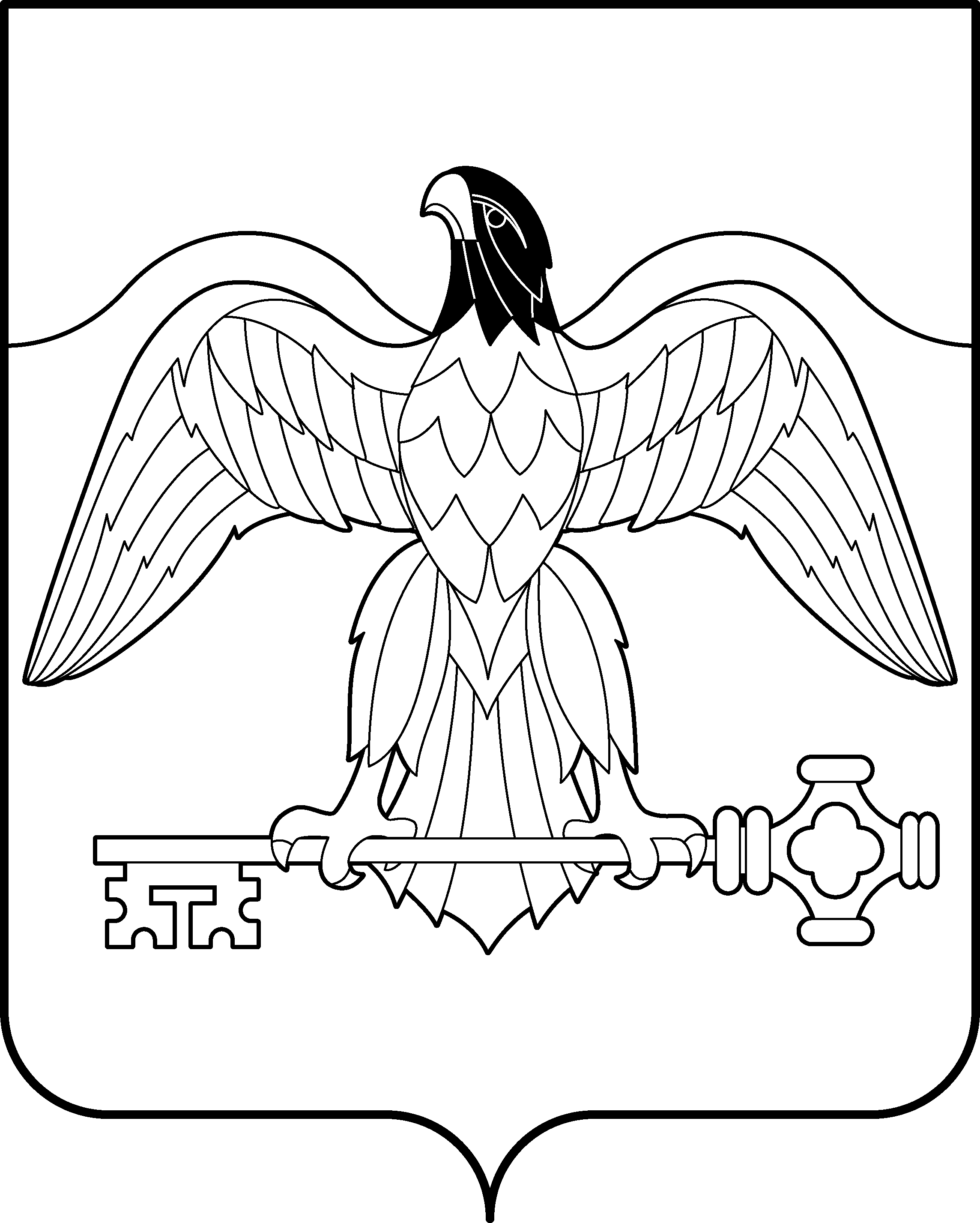 АДМИНИСТРАЦИЯ  КАРАБАШСКОГО ГОРОДСКОГО ОКРУГАЧЕЛЯБИНСКОЙ ОБЛАСТИПОСТАНОВЛЕНИЕот  _29.09.2017г._  № 770	                 г. КарабашВо исполнении Федерального закона от 24.07.2007г. № 209-ФЗ «О развитии малого и среднего предпринимательства в Российской Федерации», в целях координации работы с субъектами малого и среднего предпринимательства Карабашского городского округа, ПОСТАНОВЛЯЮ:1. Внести в постановление главы Карабашского городского округа от 02.12.2005г. № 175 «О координационном Совете по работе с субъектами малого и среднего предпринимательства на территории Карабашского городского округа» следующие изменения:1.1. Состав координационного Совета по работе с субъектами малого и среднего предпринимательства изложить в новой редакции согласно приложению1. 2. Отделу организационно-контрольной работы администрации Карабашского городского округа (Бачурина Н.А.) разместить настоящее постановление на официальном сайте администрации Карабашского городского округа http: www.karabash-go.ru.3. Контроль за исполнением настоящего постановления возложить на заместителя главы Карабашского городского округа по финансам и экономике Тарасову И.В.Глава Карабашского городского округа                                                                                     О.Г. БудановСогласовано:Зам.главы КГО                                                              И.В. ТарасоваЮрид.отдел                                                                    Е.В. Беспалова     Начальник управления  экономики                             А.Г. АхатоваОтп.13 экз.1 – в дело2 – УЭ3-12 – членам ОКСа13 – регистрИсп. Ахатова А.Г.Состав координационного Советапо работе с субъектами малого и среднего предпринимательства О внесении изменений  в постановление администрации Карабашского городского округа от 02.12.2005г. № 175 Приложение 1Утвержденпостановлением администрацииКарабашского городского округаПредседатель Совета:Кремешков Г.А.- индивидуальный предприниматель, депутат Собрания депутатов Карабашского городского округа;Заместитель председателя Совета:Иванников В.В.- индивидуальный предприниматель, общественный представитель Уполномоченного по защите прав предпринимателей в Челябинской области от Карабашского городского округа;Секретарь Совета:Крючкова А.М.- специалист 1 категории управления экономики администрации Карабашского городского округа;Члены Совета:Ахатова А.Г.- начальник управления экономики администрации Карабашского городского округа;Беспалова Е.В.- начальник правового отдела администрации Карабашского городского округа;Сухоруков С.В.- начальник отдела архитектуры и градостроительства администрации Карабашского городского округа;Перевощиков А.В.- индивидуальный предприниматель;Андреева И.Ю.- индивидуальный предприниматель;Числов В.В.- индивидуальный предприниматель;Варданян Б.В.- индивидуальный предприниматель;Назарчук В.Ф.- индивидуальный предприниматель, депутат Собрания депутатов Карабашского городского округа;Коренев И.Б.- руководитель ООО «СервисМ»Бежелева Г.Г.- индивидуальный предприниматель;Макаревич В.П.- ведущий специалист ТО ТУ «Роспотребнадзора» в г. Миассе и г. Карабаше (по согласованию)Климов В.В.- индивидуальный предприниматель;